1	Schreib in die linke Spalte jeweils 1-2 Bezeichnungen zur Beschreibung der Gliedmaßen:	spitze / stumpfe Krallen; lange / kurze Knochen; feine / kräftige Knochen; breite / sehr breite Fläche2	Schreib in die mittlere und rechte Spalte, was du mit solchen Gliedmaßen gut bzw. schlecht   	machen könntest:  laufen / schwimmen / fliegen / zupacken / graben 3	Ordne den Abbildungen die Namen der folgenden Tiere zu:	Hai / Raubvogel (Sperber) / Fledermaus / Hund / Katze / Seehund / Ente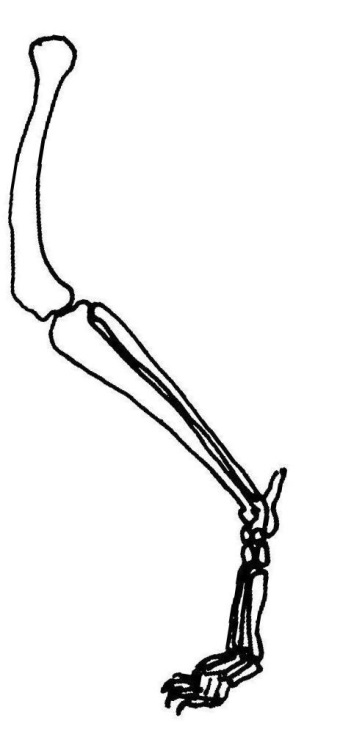 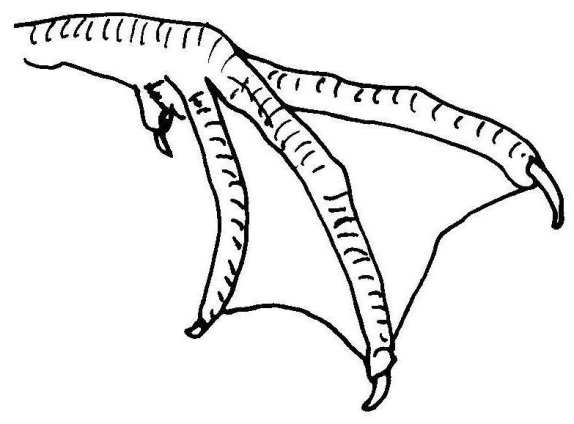 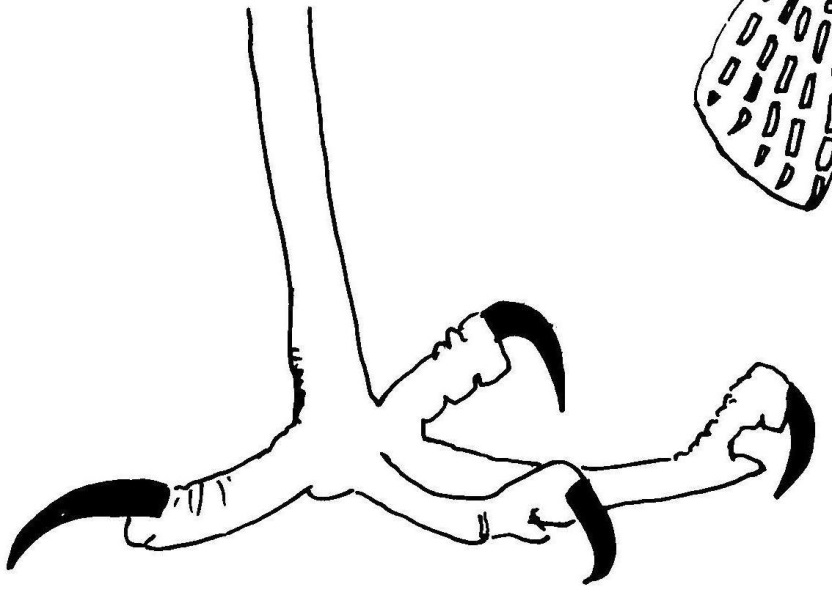 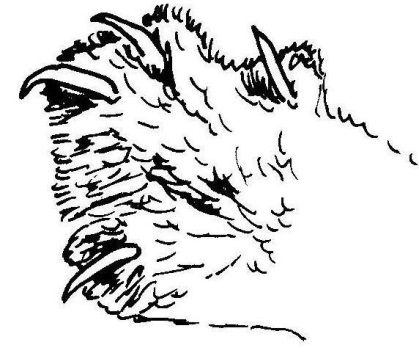 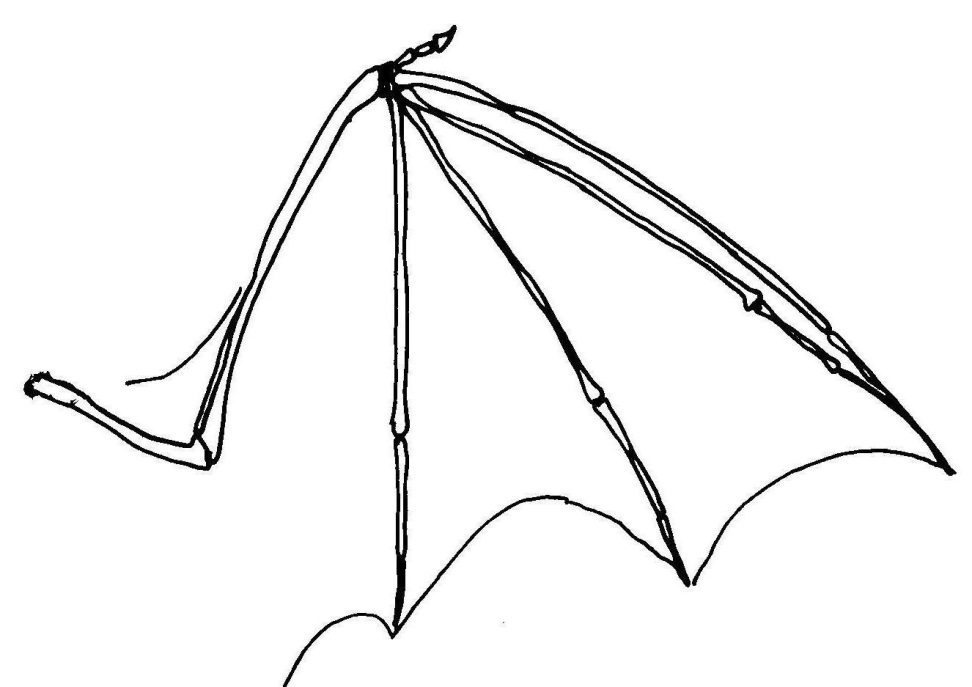 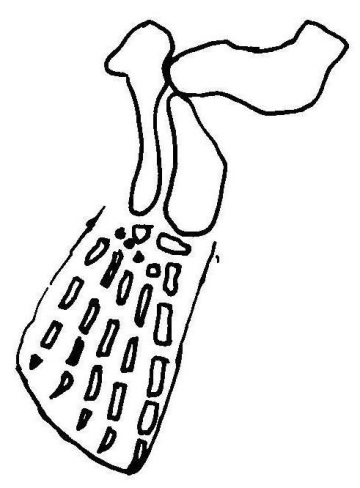 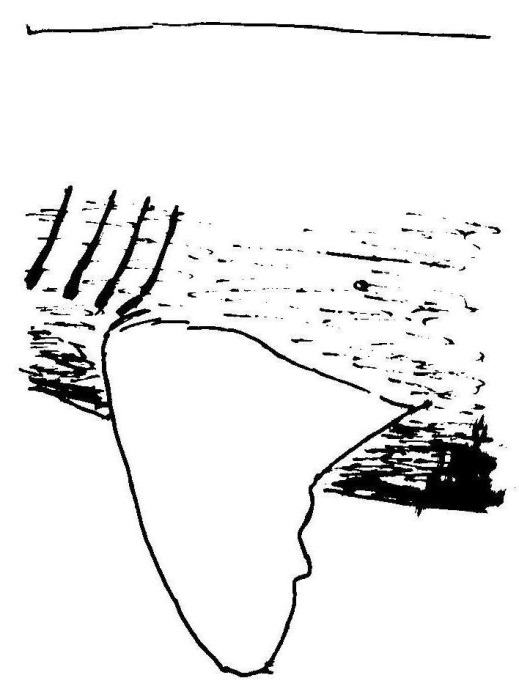 4	Ordne zu: leise schleichen / lange Strecken laufen / schnell fliegen oder schwimmen / leise schleichen 	/ durch Engstellen schlüpfenHinweise für die Lehrkraft:Dieses Arbeitsblatt kann als Einstieg in den Begriff „Angepasstheit“ dienen. Der Perspektiv-Wechsel des Schülers (er stellt sich vor, er hätte anders gestaltete Gliedmaßen) hilft der Vorstellung, dass zuerst die Körperstruktur vorhanden ist und deswegen bestimmte Vorgänge gut bzw. schlecht vorgenommen werden können (Prä-Adaptation), und vermeidet den Irrglauben, dass zuerst eine Veränderung der Lebensverhältnisse aufträte und daraufhin ein Anpassungs-Vorgang erfolgt. Lösungs-Hinweise:A	HundB	EnteC	Greifvogel (Sperber)D	HaiE	KatzeF	SeehundG	FledermausWenn ich ...Wenn ich ...Wenn ich ...... solche Hinter-Gliedmaßen hätte, ...... dann könnte ich ...... dann könnte ich ...... solche Hinter-Gliedmaßen hätte, ...... damit gut ...... damit schlecht ...A:B:C:... solche Vorder-Glied-maßen hätte, ...D:E:F:G:Wenn ich solche Organe hätte, ...... dann könnte ich damit besonders gut ...(1) eine große Lunge(2) einen schmalen Körper(3) einen Körper, der vorne und hinten spitz zuläuft(4) weiche Fußballen(5) kräftige, stumpfe KrallenWenn ich ...Wenn ich ...Wenn ich ...... solche Hinter-Gliedmaßen hätte, ...... dann könnte ich ...... dann könnte ich ...... solche Hinter-Gliedmaßen hätte, ...... damit gut ...... damit schlecht ...A:B:C:... solche Vorder-Glied-maßen hätte, ...D:E:F:G:Wenn ich solche Organe hätte, ...... dann könnte ich damit besonders gut ...(1) eine große Lungelange Strecken laufen.(2) einen schmalen Körperzwischen Engstellen durchschlüpfen.(3) einen Körper, der vorne und hinten spitz zuläuftschnell fliegen oder schwimmen.(4) weiche Fußballenleise schleichen.(5) kräftige, stumpfe Krallenmich vom Boden abstoßen, um schnell zu laufen.